Template Mapping:No Equivalent template found.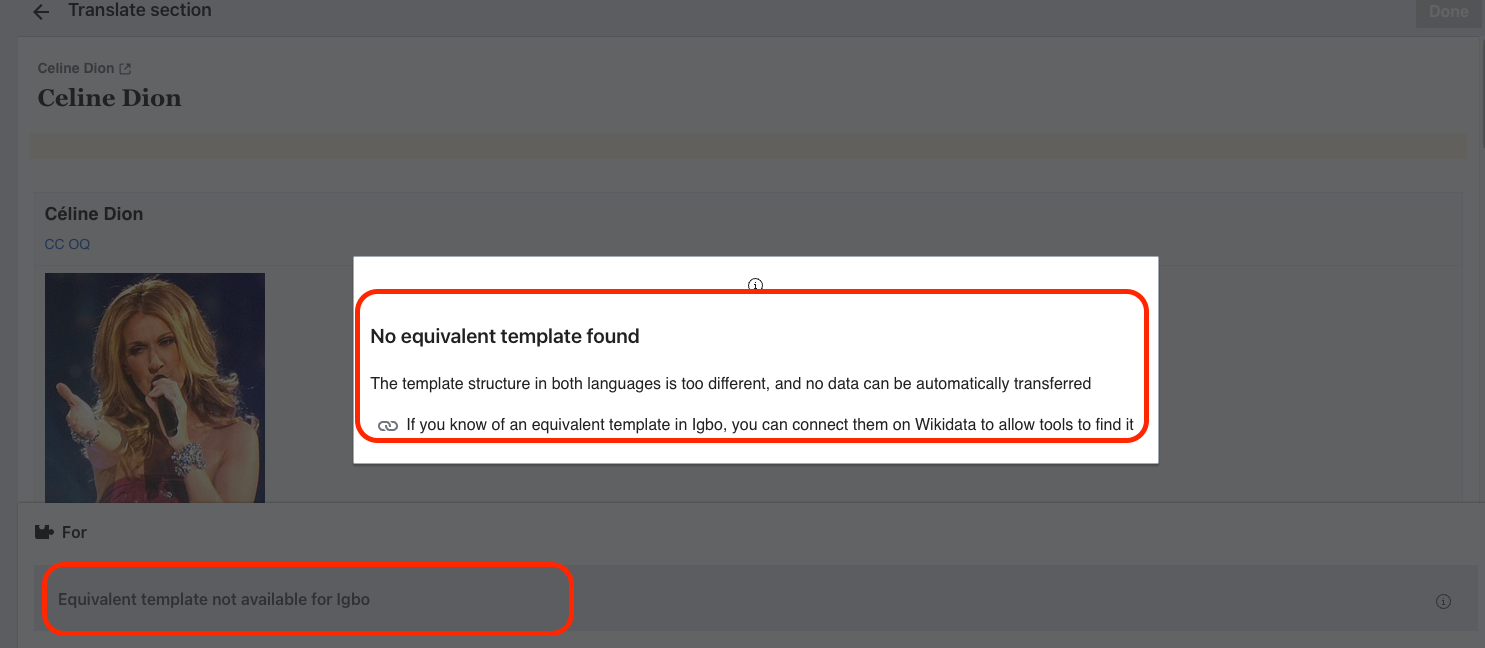 This Template will be added empty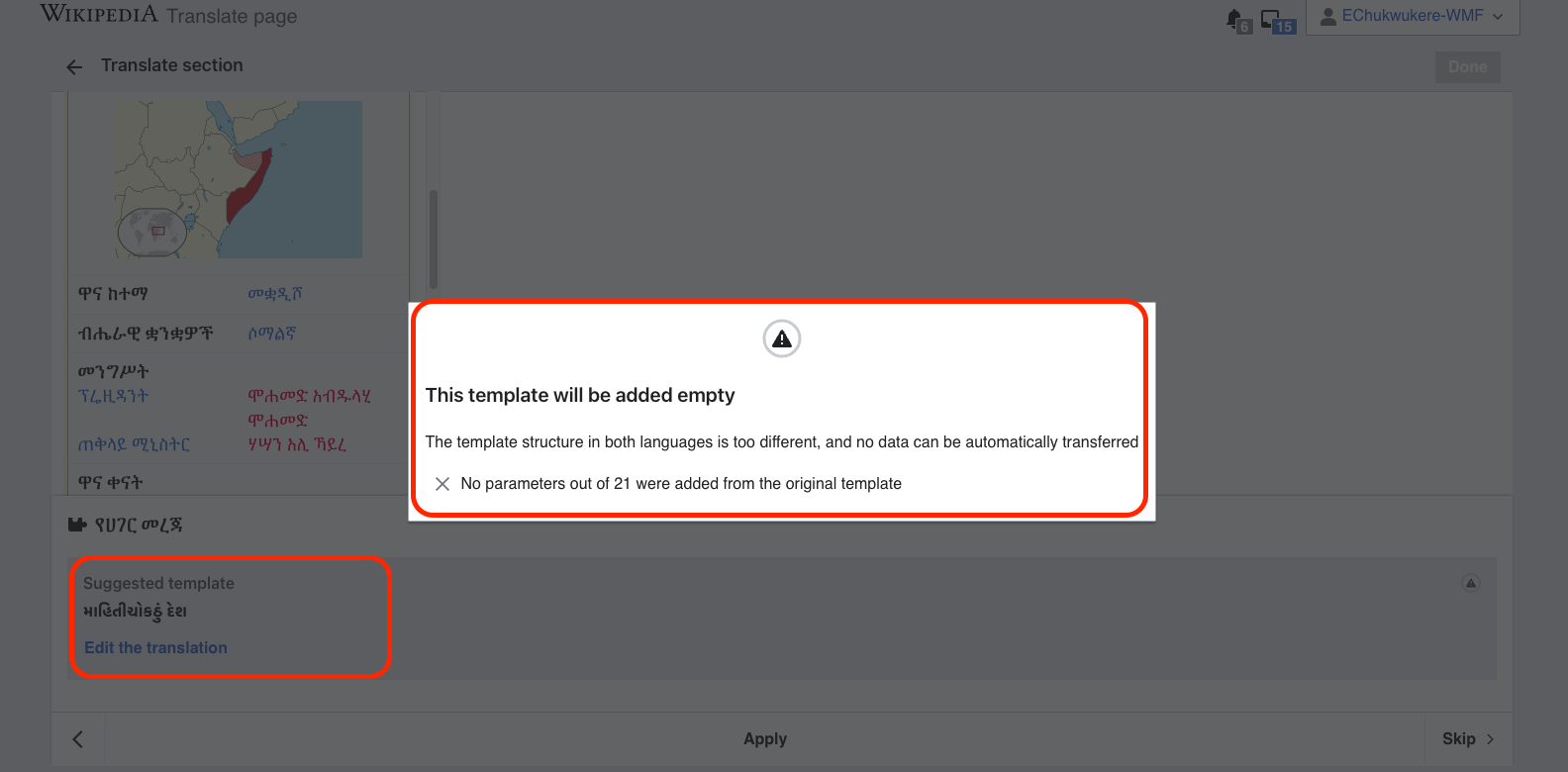 This template can be partially translated.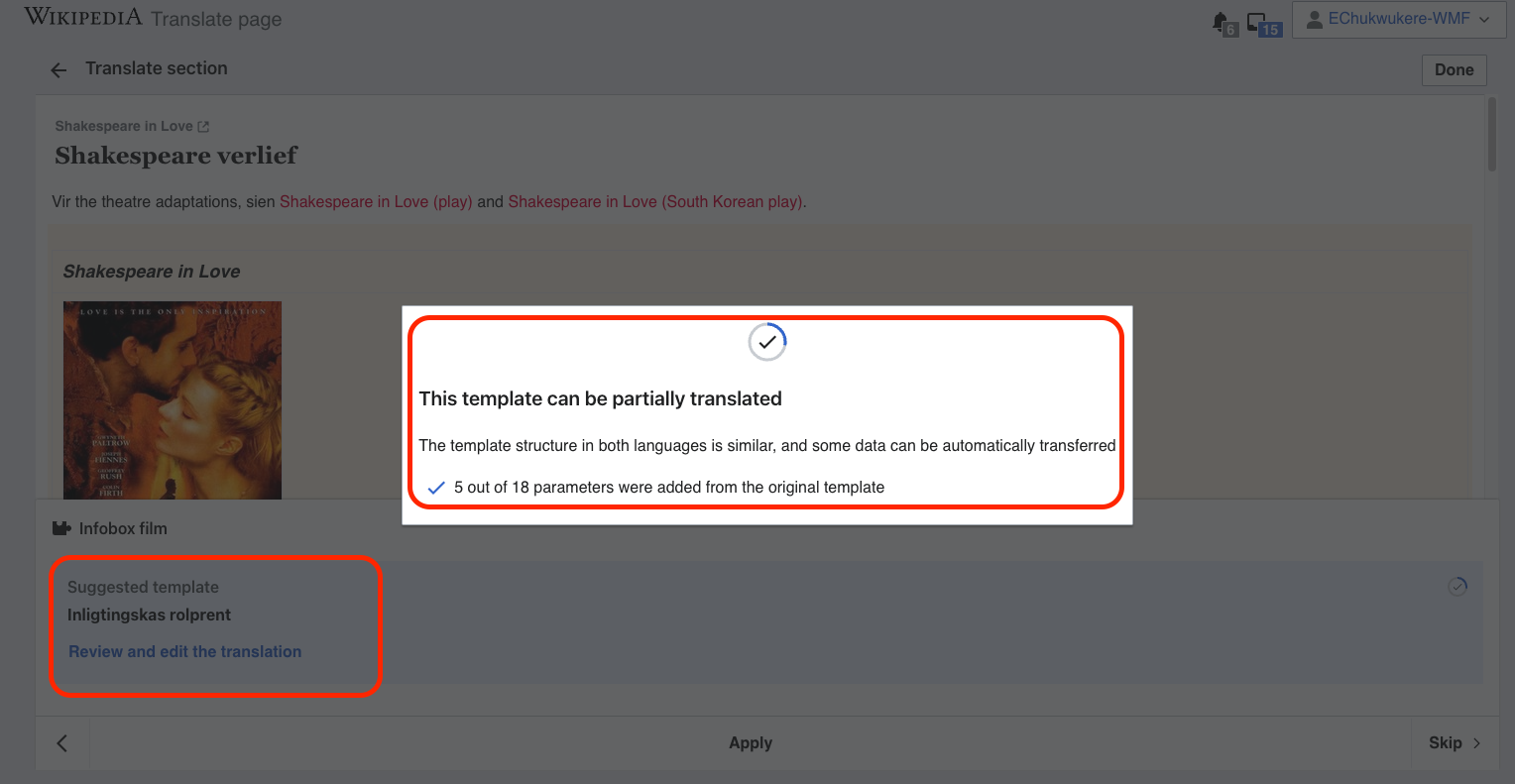 This Template can be automatically  translated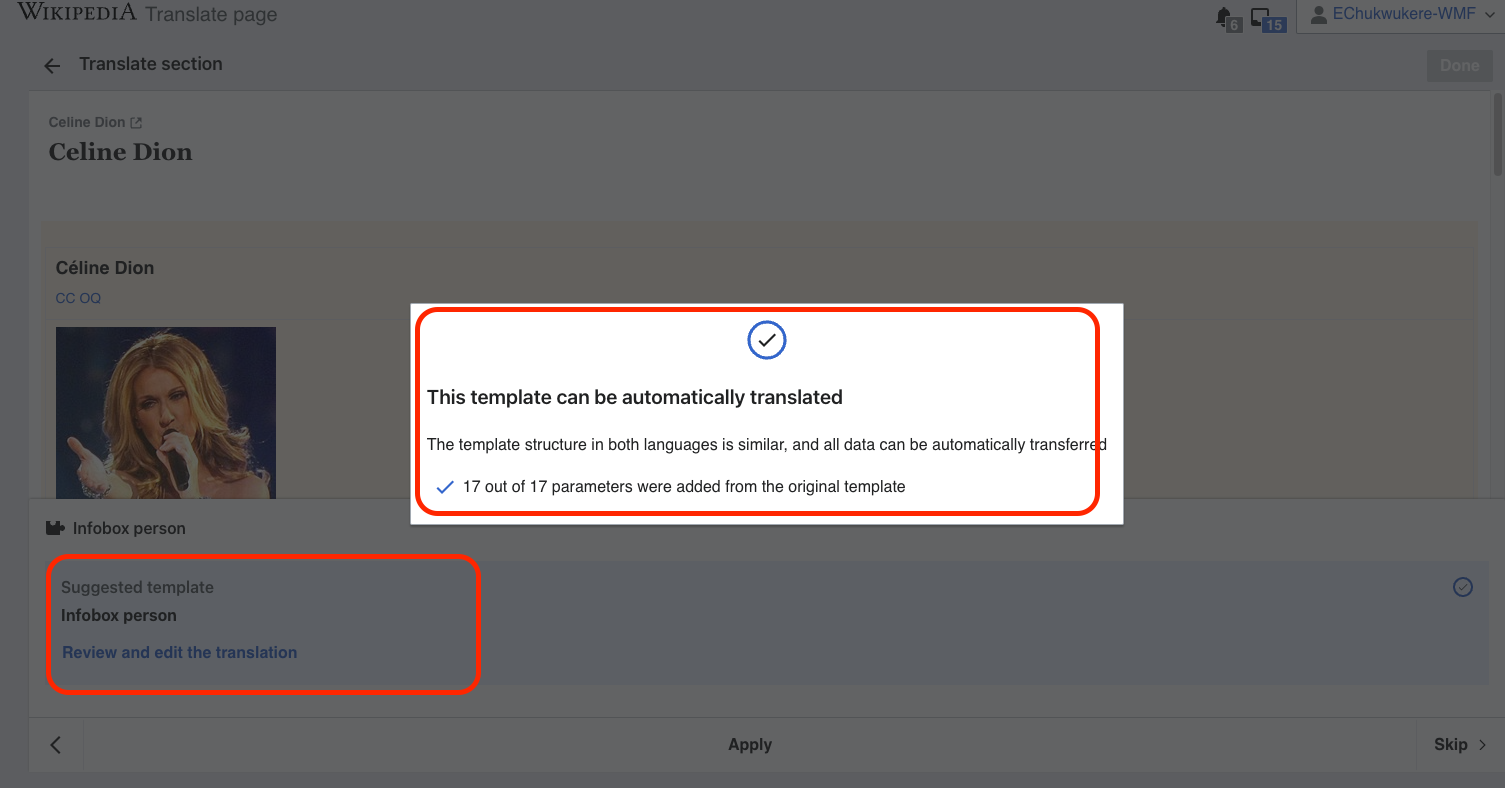 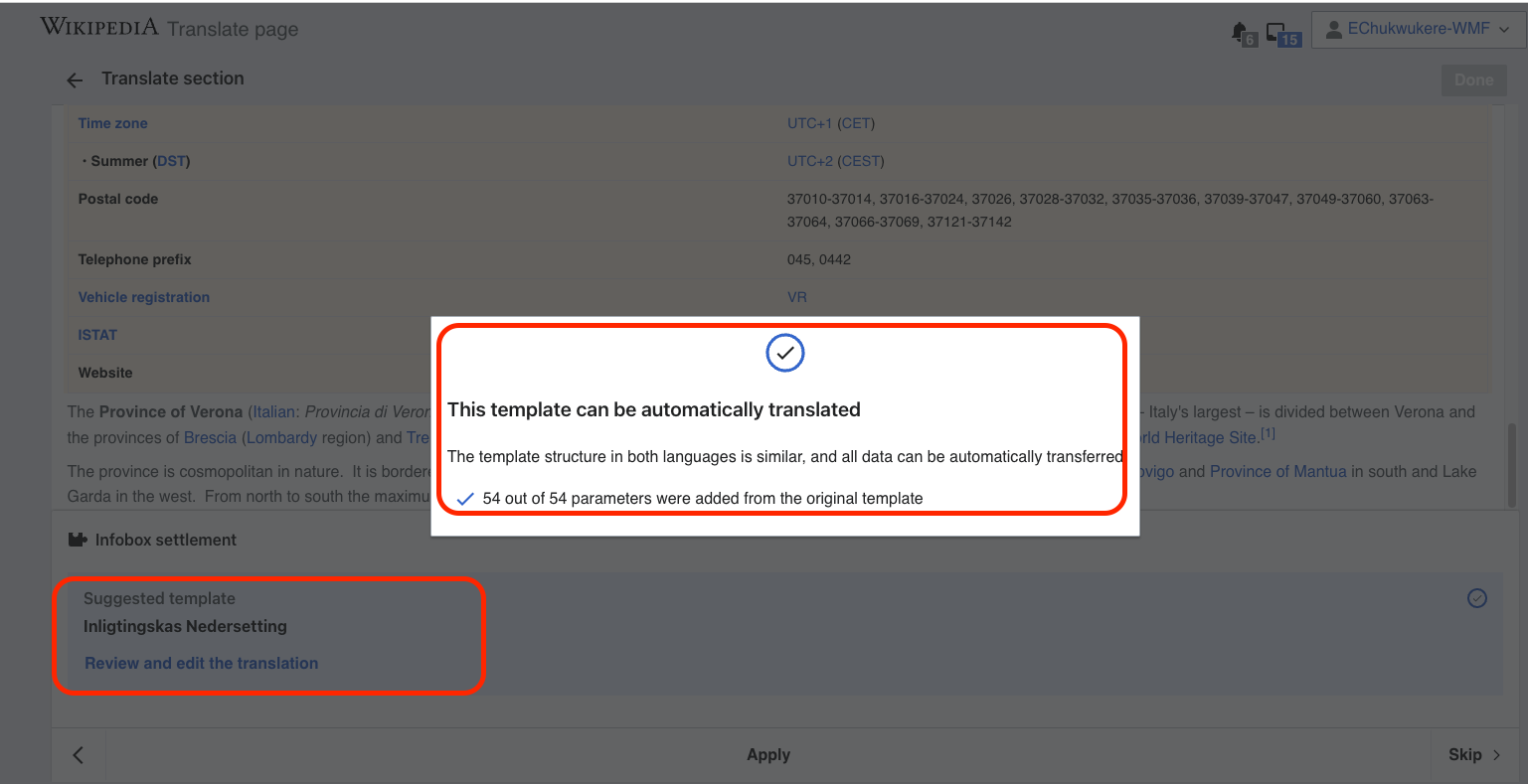 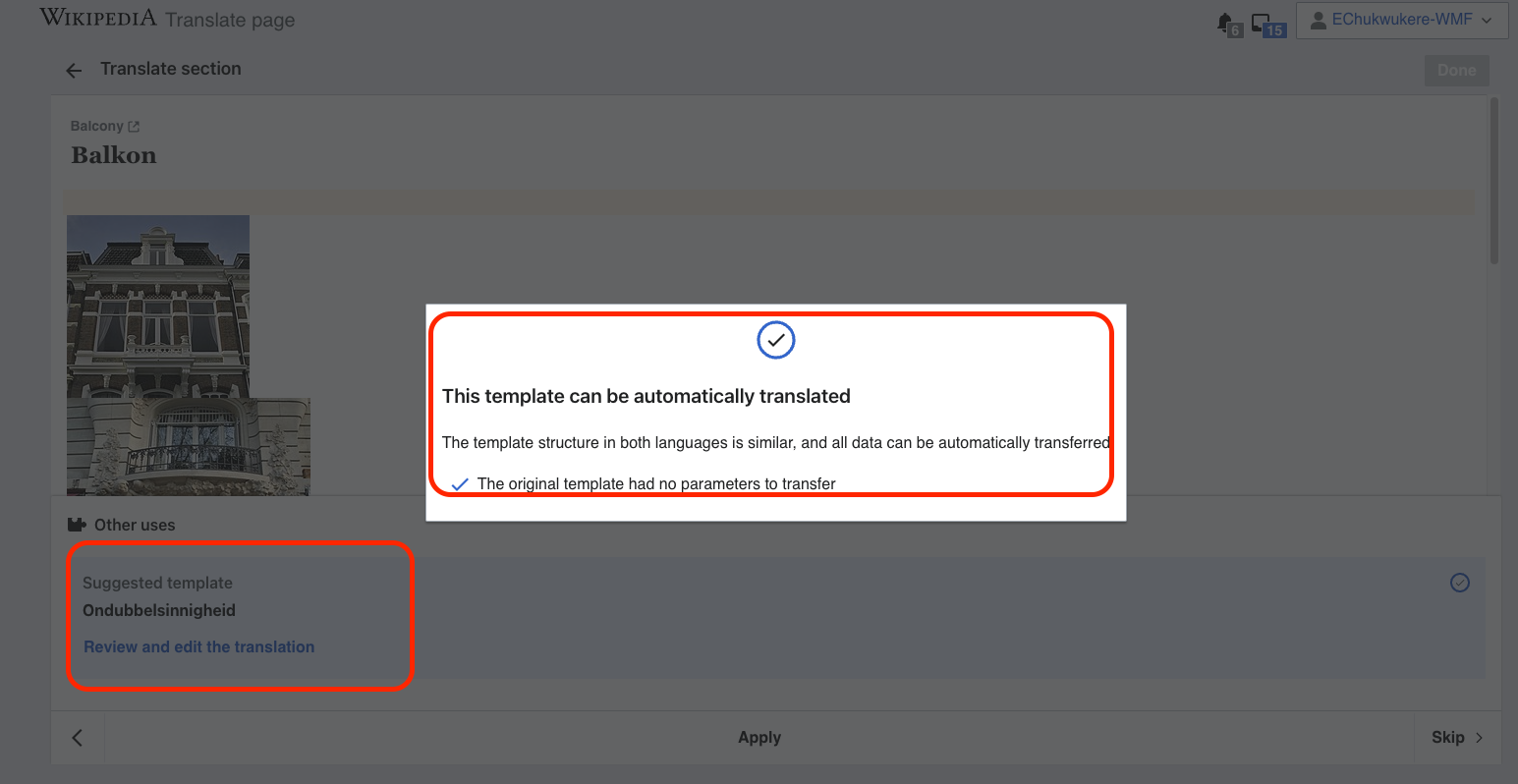 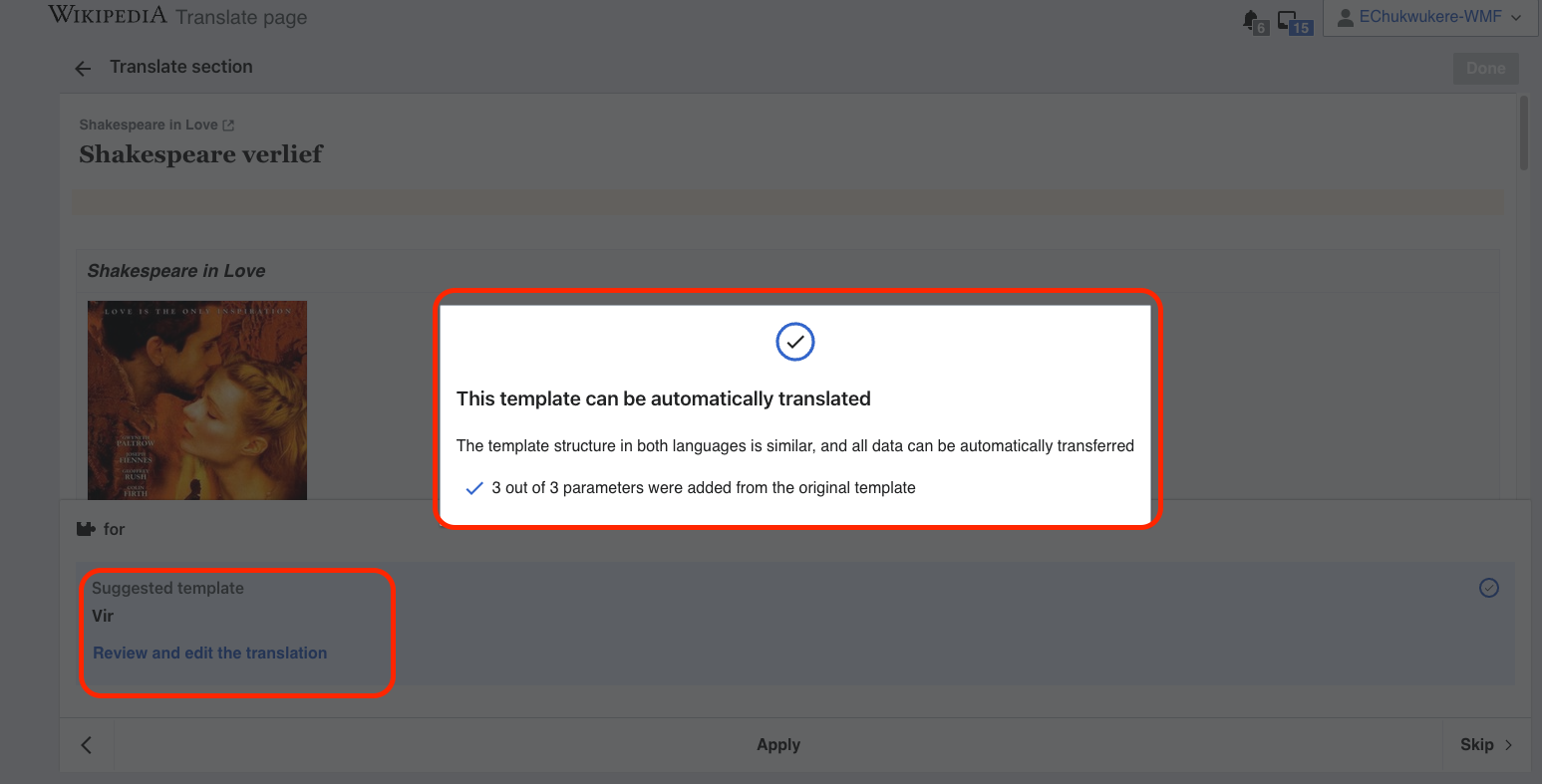 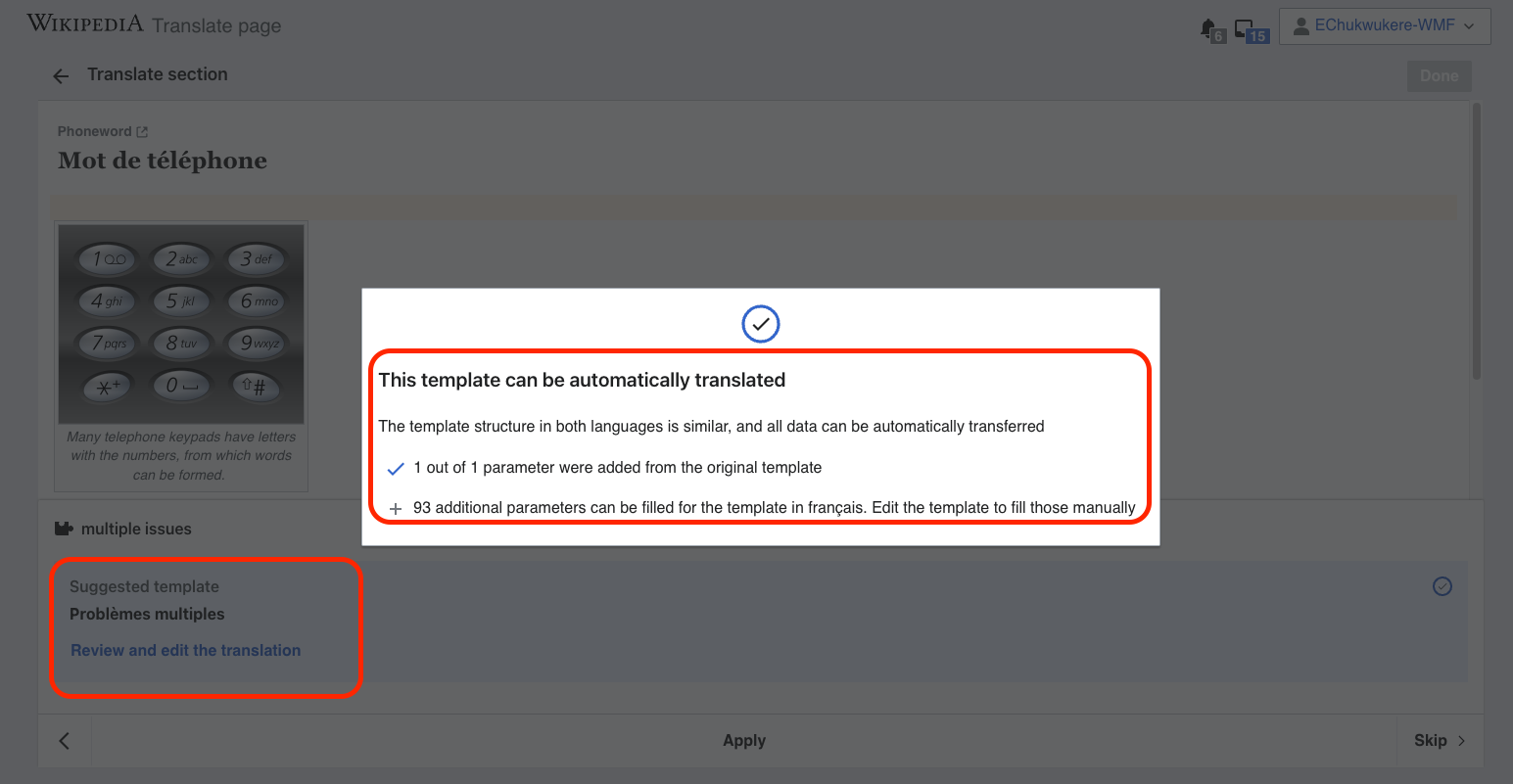 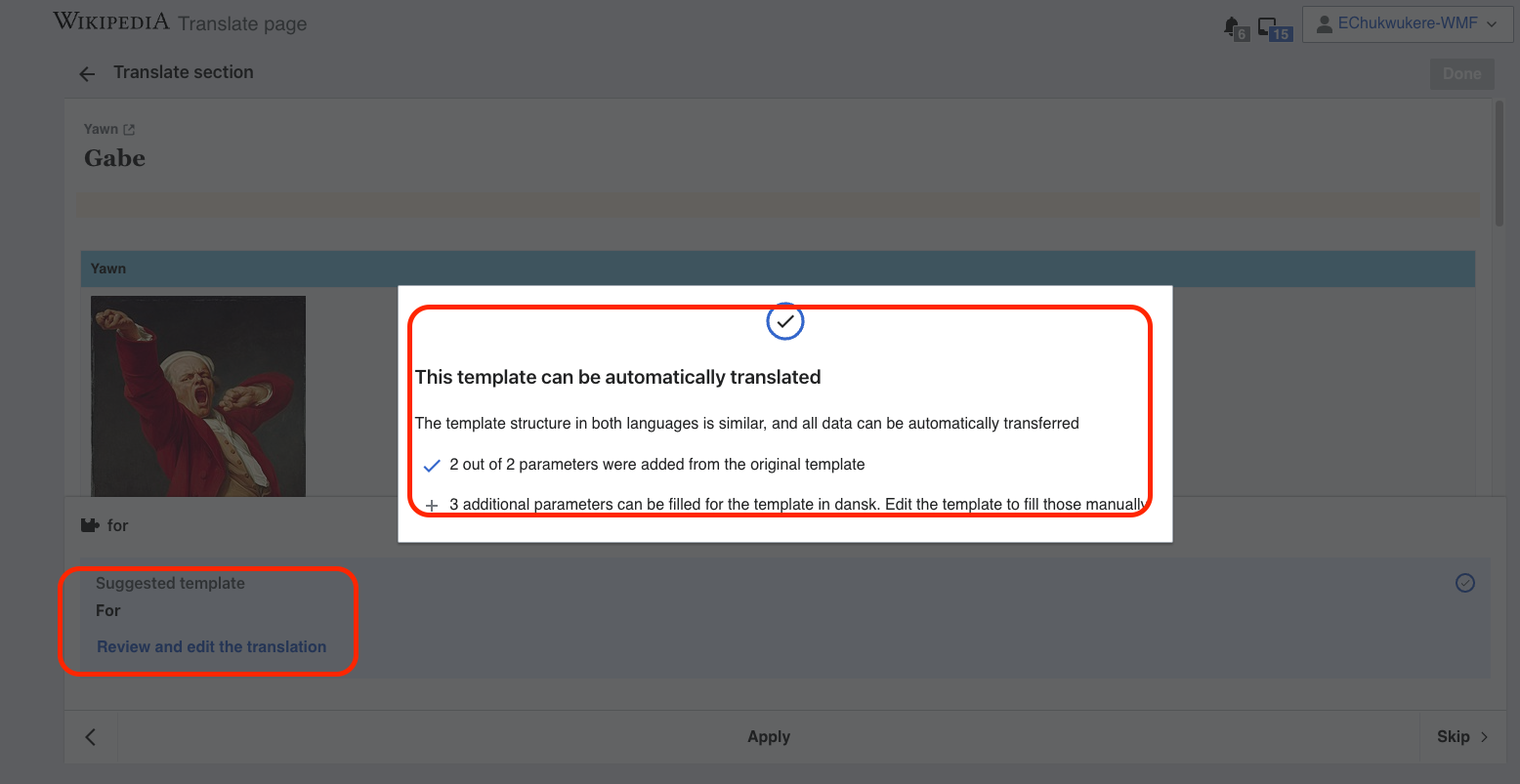 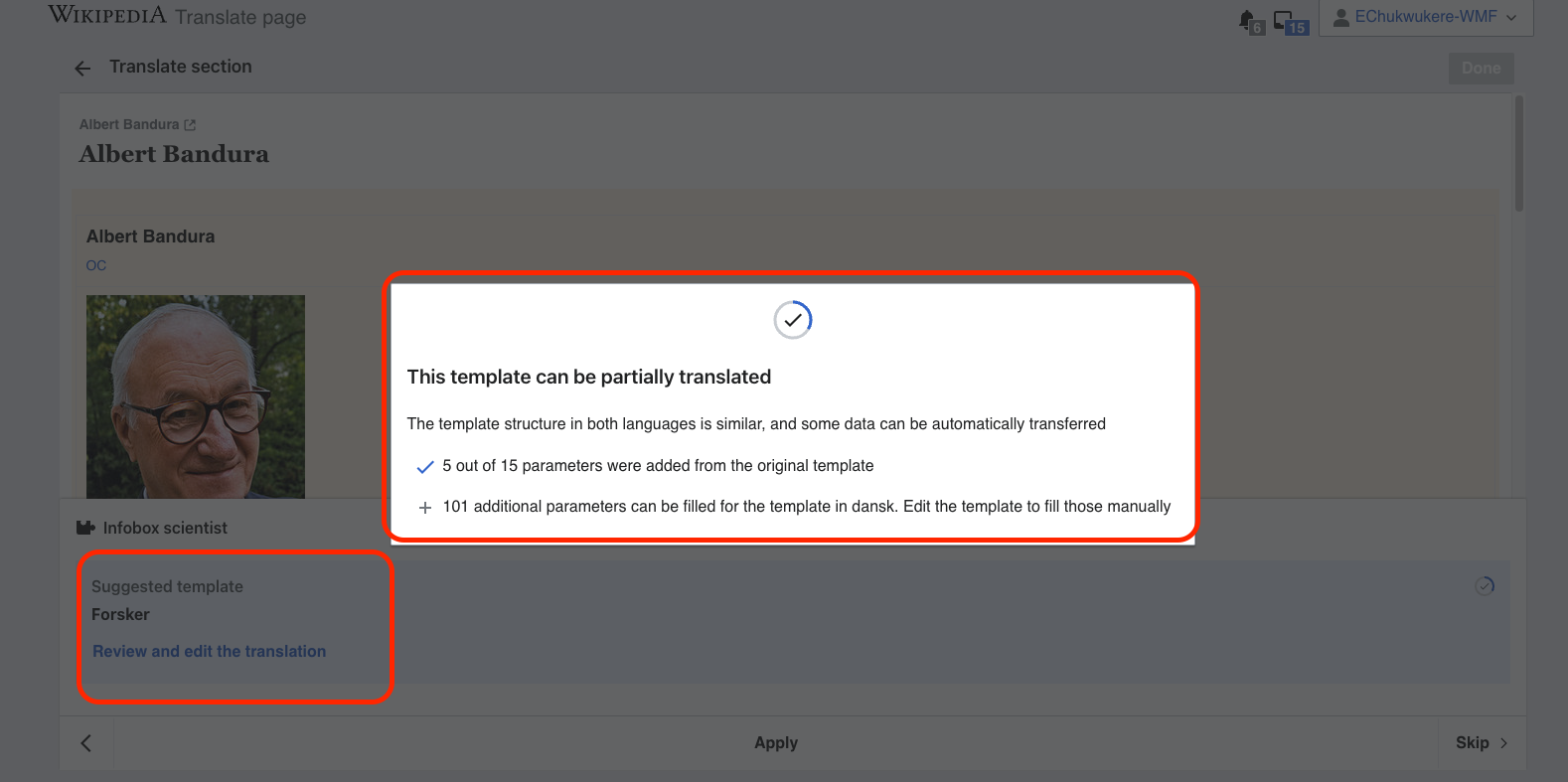 With Mandatory parameters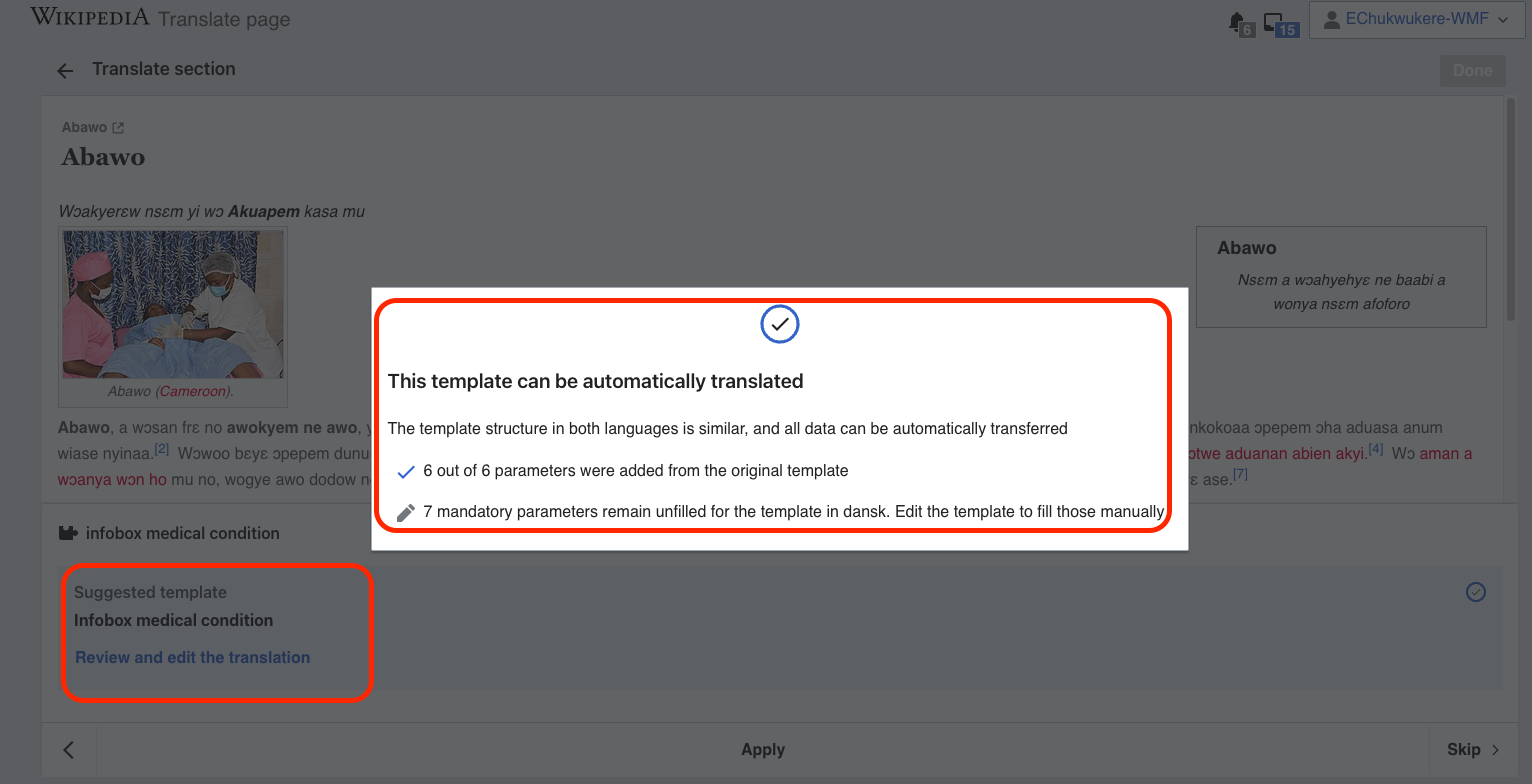 